توزيع مقرر (مبادئ العلوم الصحية 1-1) 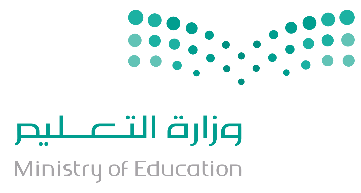 الفصل الدراسي الثاني - 1445 هــالأسبوع الأولالأسبوع الأولالأسبوع الثانيالأسبوع الثانيالأسبوع الثالثالأسبوع الثالثالأسبوع الرابعالأسبوع الرابعالأسبوع الخامسالأسبوع الخامسالأسبوع السادسالأسبوع السادس12/516/519/523/526/51/64/68/611/615/618/622/6المفاهيم والاتجاهات الحديثة في مجال العلوم الصحيةالمفاهيم والاتجاهات الحديثة في مجال العلوم الصحيةأنظمة الرعاية الصحيةأنظمة الرعاية الصحيةالمهنة الصحيةالمهنة الصحيةالصفات الشخصية والمهنية لأعضاء فريق الرعاية الصحيةالصفات الشخصية والمهنية لأعضاء فريق الرعاية الصحيةالصفات الشخصية والمهنية لأعضاء فريق الرعاية الصحيةالصفات الشخصية والمهنية لأعضاء فريق الرعاية الصحيةالمسؤوليات القانونية والأخلاقيةالمسؤوليات القانونية والأخلاقيةتاريخ الرعاية الصحيةتاريخ الرعاية الصحيةحوكمة القطاع الصحيحوكمة القطاع الصحيمدخل إلى المهن الصحيةمدخل إلى المهن الصحيةإجازة نهاية أسبوع مطولة 4/6إجازة نهاية أسبوع مطولة 4/6التواصل الفعالالتواصل الفعالالمسؤوليات القانونيةالمسؤوليات القانونيةالاتجاهات ذات الصلة الاتجاهات ذات الصلة الوكالات التطوعيةالوكالات التطوعيةمهن الخدمات العلاجيةمهن الخدمات العلاجيةمهن البحث والتطويرمهن البحث والتطويرالعلاقات السليمة بين الأفرادالعلاقات السليمة بين الأفرادالأخلاقياتالأخلاقياتالاتجاهات ذات الصلة الاتجاهات ذات الصلة الهيكل التنظيميالهيكل التنظيميمهن الخدمات التشخيصيةمهن الخدمات التشخيصيةالتمريناتالتمريناتالعمل الجماعيالعمل الجماعيحقوق المرضىحقوق المرضىالتمريناتالتمريناتالتأمين الصحيالتأمين الصحيمهن المعلوماتية الصحيةمهن المعلوماتية الصحيةالمظهر الشخصيالمظهر الشخصيالقيادة المهنيةالقيادة المهنيةالمعايير المهنيةالمعايير المهنيةمرافق الرعاية الصحيةمرافق الرعاية الصحيةأثر المشكلات الناشئةأثر المشكلات الناشئةمهن خدمات الدعممهن خدمات الدعمالصفات الشخصيةالصفات الشخصيةالإجهاد وإدارة الوقتالإجهاد وإدارة الوقتالتمرينات (بداية إجازة منتصف الفصل)التمرينات (بداية إجازة منتصف الفصل)الأسبوع السابعالأسبوع السابعالأسبوع الثامنالأسبوع الثامنالأسبوع التاسعالأسبوع التاسعالأسبوع العاشرالأسبوع العاشرالأسبوع الحادي عشرالأسبوع الحادي عشرالأسبوع الثاني عشرالأسبوع الثاني عشر2/76/79/713/716/720/723/727/61/85/88/812/8الفصل 6 و7الفصل 6 و7التغذية والأنظمة الغذائيةالتغذية والأنظمة الغذائيةالحاسب والتكنولوجياالحاسب والتكنولوجياالحاسب والتكنولوجياالحاسب والتكنولوجيامراجعة عامةمراجعة عامةالاختبارات النهائيةالاختبارات النهائيةتفسير أجزاء الكلماتتفسير أجزاء الكلماتالمغذيات الأساسيةالمغذيات الأساسيةإجازة نهاية أسبوع مطولة 16/7إجازة نهاية أسبوع مطولة 16/7التعليمالتعليممراجعة عامة والاختبار العمليمراجعة عامة والاختبار العمليأسبوع اختبارات نهاية الفصلأسبوع اختبارات نهاية الفصلاستخدام اختصارات المصطلحاتاستخدام اختصارات المصطلحاتاستخدام المغذياتاستخدام المغذياتأنظمة المعلوماتأنظمة المعلوماتالبحثالبحثمراجعة عامة والاختبار العمليمراجعة عامة والاختبار العمليأسبوع اختبارات نهاية الفصلأسبوع اختبارات نهاية الفصلمراحل الحياةمراحل الحياةالحفاظ على تغذية سليمةالحفاظ على تغذية سليمةالفحوصات التشخيصيةالفحوصات التشخيصيةالتواصلالتواصلمراجعة عامة والاختبار العمليمراجعة عامة والاختبار العمليأسبوع اختبارات نهاية الفصلأسبوع اختبارات نهاية الفصلاحتياجات الإنساناحتياجات الإنسانإدارة الوزنإدارة الوزنالعلاجالعلاجالتمريناتالتمريناتمراجعة عامة والاختبار العمليمراجعة عامة والاختبار العمليإجازة يوم التأسيس الخميس 12/8وبداية إجازة نهاية الفصلإجازة يوم التأسيس الخميس 12/8وبداية إجازة نهاية الفصلالمبادئ الأساسية للتغذيةالمبادئ الأساسية للتغذيةالحميات الغذائية والعلاجيةالحميات الغذائية والعلاجيةمراقبة المرضىمراقبة المرضىمراجعةمراجعةمراجعة عامة والاختبار العمليمراجعة عامة والاختبار العمليإجازة يوم التأسيس الخميس 12/8وبداية إجازة نهاية الفصلإجازة يوم التأسيس الخميس 12/8وبداية إجازة نهاية الفصلمعلم/ـة المقررالمشرفـ/ـة التربويـ/ةمدير/ة المدرسة